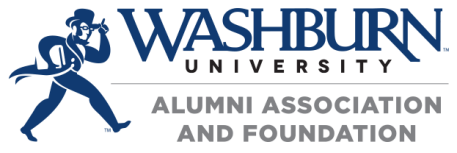 Gift Transmittal FormUse this Gift Transmittal form:	 To accompany gift donations received by University and Washburn Tech departments that are to be sent to the Foundation for deposit, receipting and acknowledgement.  Do not deposit the check.Department Contact InformationDepartment Contact InformationDepartment:Contact Person:Campus Phone:Building & Room #Email Address:Date Donation Received:Date Donation sent to Foundation:Donor InformationDonor Information  Donor Name*:Address:Address:Address:City, State ZipCountry:*The donor is the person who signed the check*The donor is the person who signed the checkFoundation Fund DescriptionFoundation Fund/Project NumberAmountTotalTotal$Detailed Description of Donation:Special Instructions:Send or bring the check, any documentation received including envelopes and the completed gift transmittal form to the Foundation